CORPORACIÓN EDUCACIONAL  A&G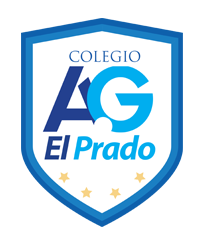 Colegio El PradoCooperativa nº 7029 – PudahuelTeléfonos: 227499500  -   227476072Profesor(a): Jacqueline France Gómez               Guía Remota N° 3 de Matemática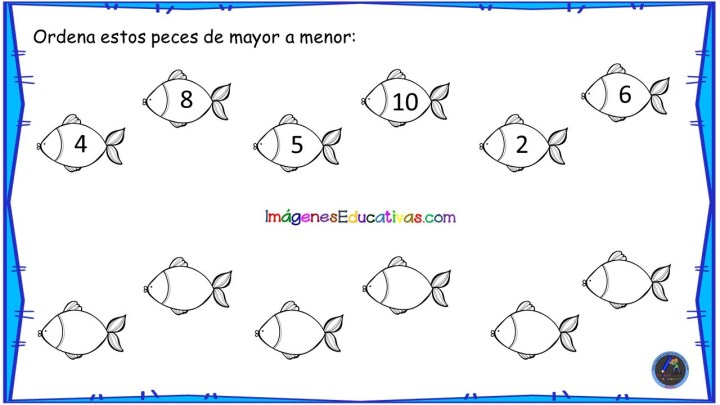 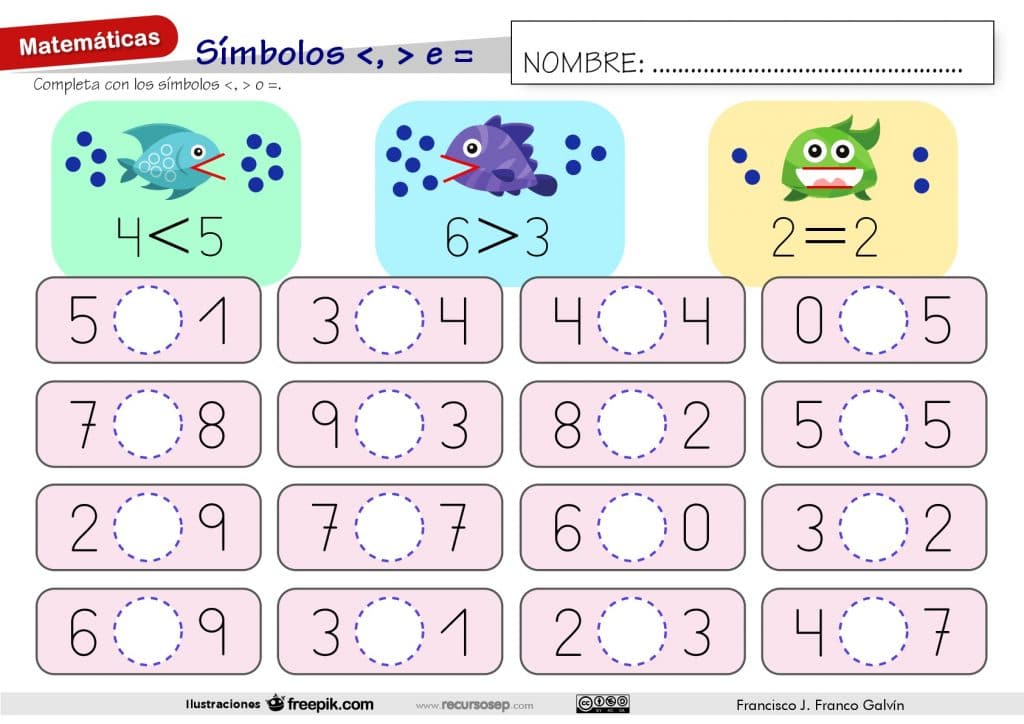 CORPORACIÓN EDUCACIONAL  A&GColegio El PradoCooperativa nº 7029 – PudahuelTeléfonos: 227499500  -   227476072Profesor(a): Jacqueline France Gómez               Guía Remota N° 3 de Matemática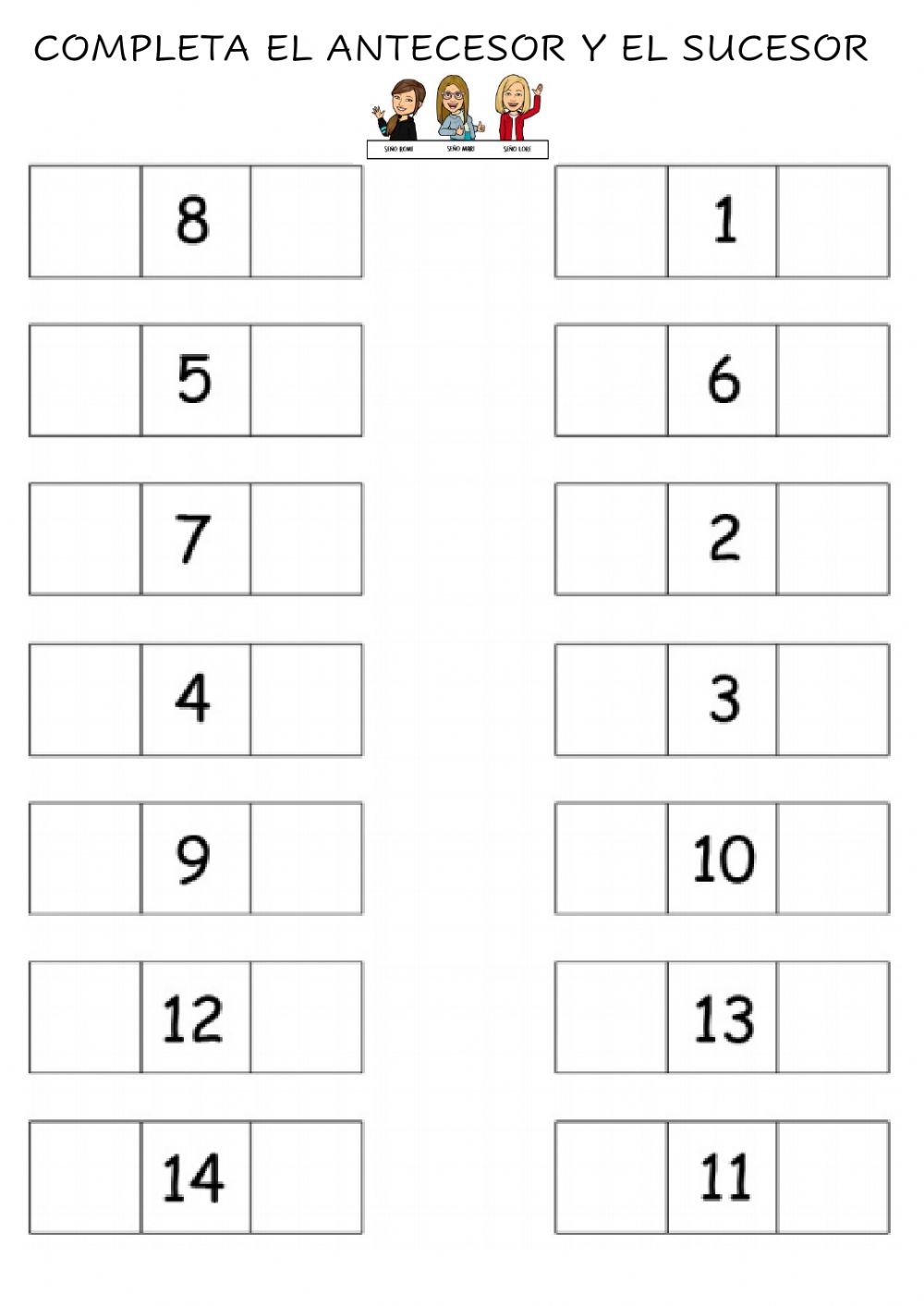 Descomponer: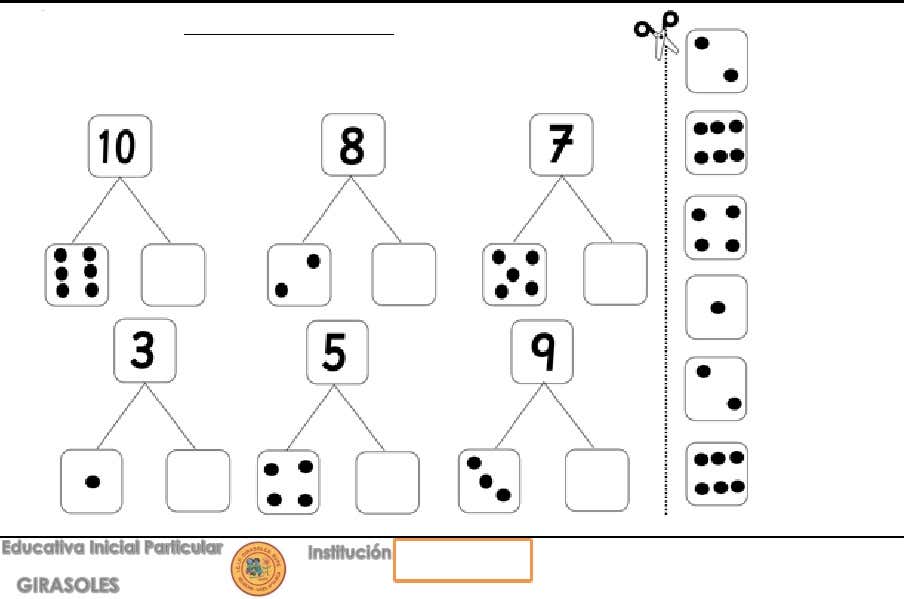 